SCHEDA DI CANDIDATURASelezione degli Studenti e delle Studentesse partecipanti al Progetto 2023-1-IT02-KA121-SCH-000119808 rientrante nell’azione KA121 SCH del settore scuola per la call ERASMUS+ da realizzarsi nella primavera 2024Corso di studio ⎕ CMN ⎕ CAIM ⎕ CMA ⎕ LOG	Durata della mobilità   ⎕ 10 giorni  			SEZ. 1 – DATI PERSONALICognome _________________________________ Nome	________________________________________ Data di nascita (gg/mm/aaaa) ____/____/______ 	Genere 	⎕ M 	⎕ FLuogo di nascita __________________________________________________ Provincia (sigla) _________ Cittadinanza _____________________________________________________________________________ Indirizzo con numero civico _________________________________________________________________ CAP ______________ Città _________________________________________ Provincia (sigla) __________ Cell. Personale ___________________________________________________________________________ N. tel. da contattare per emergenze ___________________________________________________________ Cognome e Nome della persona da contattare per emergenze _______________________________________ e rapporto di parentela _____________________________________________________________________ e-mail personale (non la mail scolastica) ________________________________________________________Le modalità di presentazione invio della candidatura e dei documenti a corredo sono indicate nel bando.Autorizzo il trattamento dei miei dati personali ai sensi della legge 675/96 e successive modifiche.Sono informato che tali dati verranno messi a conoscenza dei partecipanti al flusso e dei docenti e formatori coinvolti.Data ____/____/______ 						Firma ___________________________FIRMA DEI GENITORI/TUTORI LEGALI PER AUTORIZZAZIONE A PRESENTARE LA CANDIDATURA E A PARTECIPARE AL PROGETTO:Cognome _________________________________ Nome	________________________________________ Data ____/____/______ 						Firma _____________________________Cognome _________________________________ Nome	________________________________________ Data ____/____/______ 						Firma _____________________________SEZ. 2 – LETTERA MOTIVAZIONALEISTRUZIONI - La domanda va inviata al seguente indirizzo email: candidaturaerasmus@itnauticopizzo.edu.it Prepara in Word un testo di massimo 2000 battute (spazi inclusi) e incollalo nel campo incorniciato sottostante. 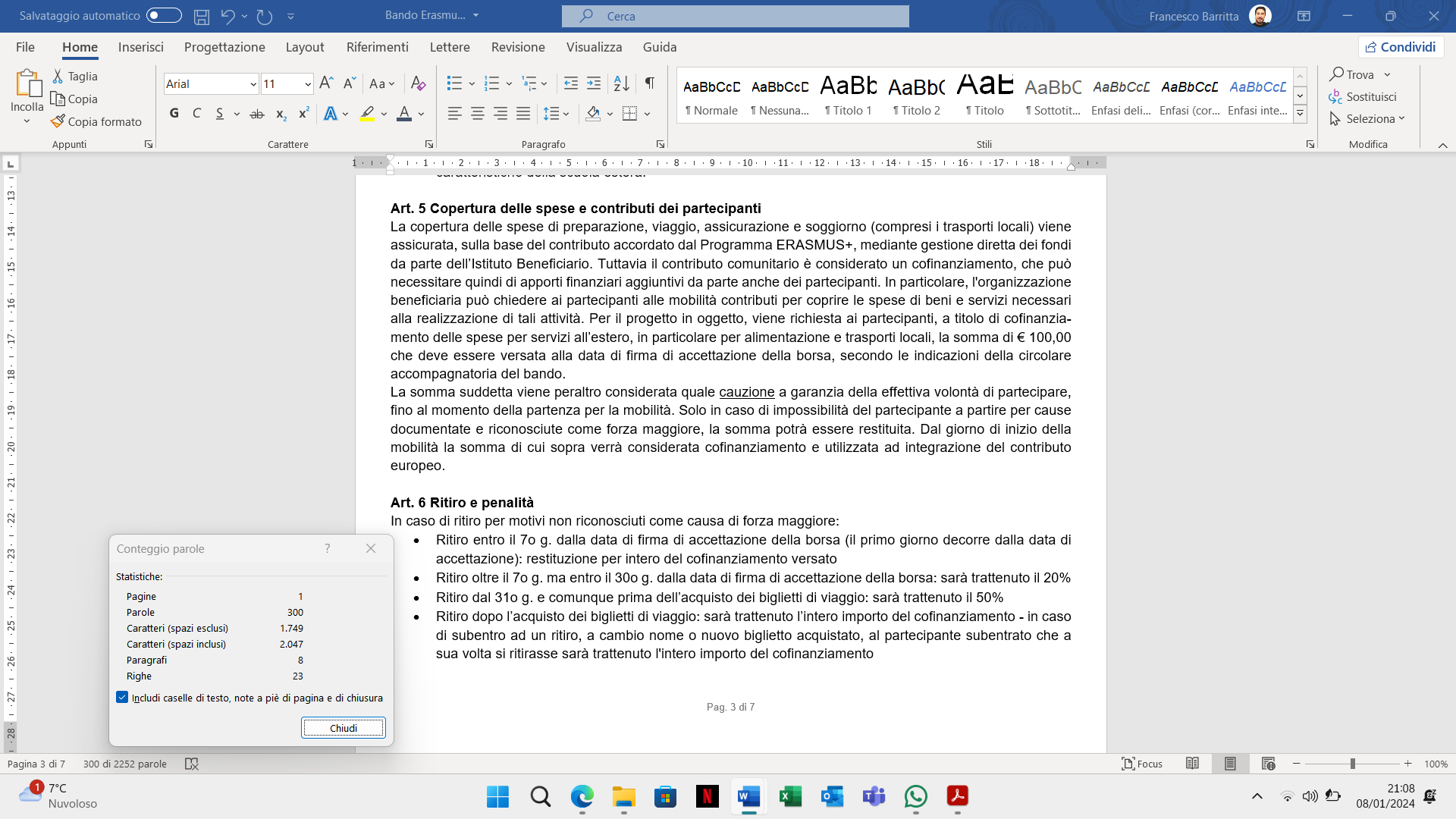 Un suggerimento: spiega i motivi per cui pensi che la mobilità all'estero possa rappresentare per te un motivo di crescita personale, soprattutto nell'ottica di acquisire nuove competenze di cittadinanza europea. Spiega, se puoi, cosa ti aspetti da questa esperienza. Gli studenti interessati a candidarsi potranno farsi dare indicazioni sulla compilazione della lettera motivazionale dai propri tutor (Proff. Barritta, Cardia, Primerano, Villì). Potranno invece chiedere dove reperire informazioni sul progetto Erasmus+ ai docenti della Commissione Erasmus+ (Proff. Barritta, Lico, Primerano, Valenti). Per calcolare le battute spazi inclusi del documento Word, bisogna fare doppio click sull’area in basso a sinistra, come in figura.